Attachment A RevisedSurvey of Alumni (Screen Shots)2-25-2014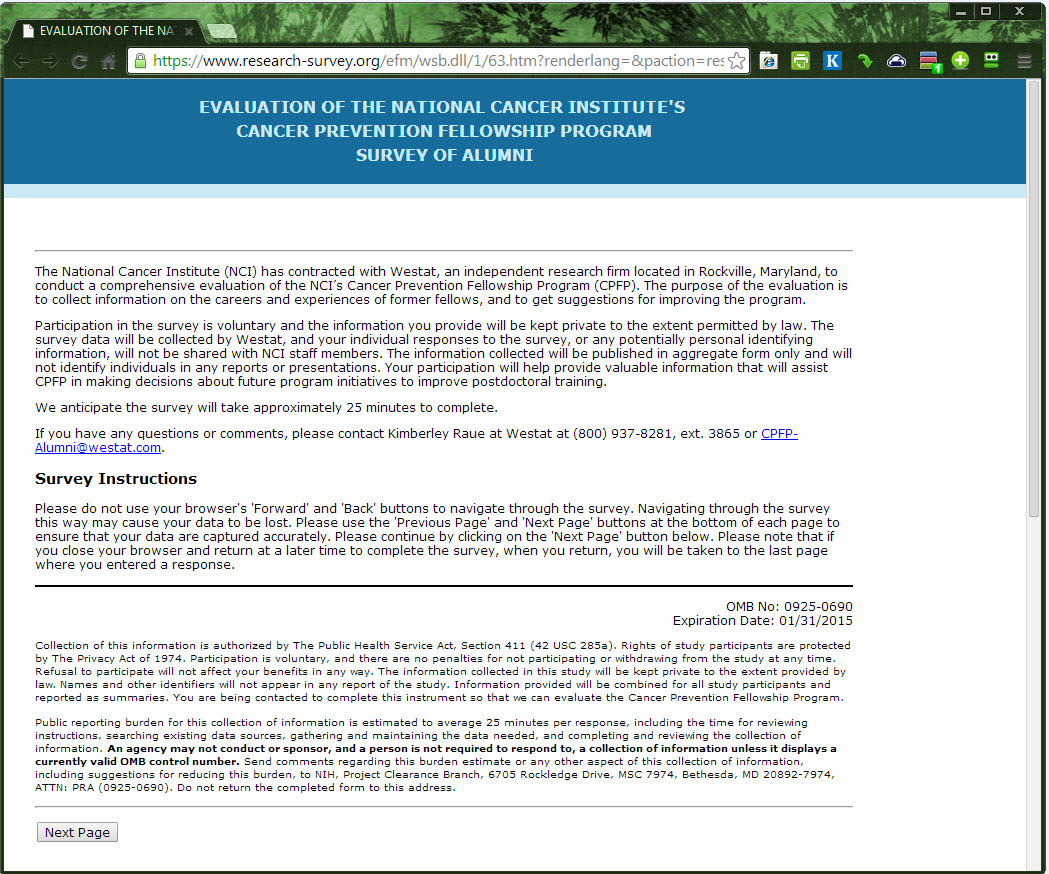 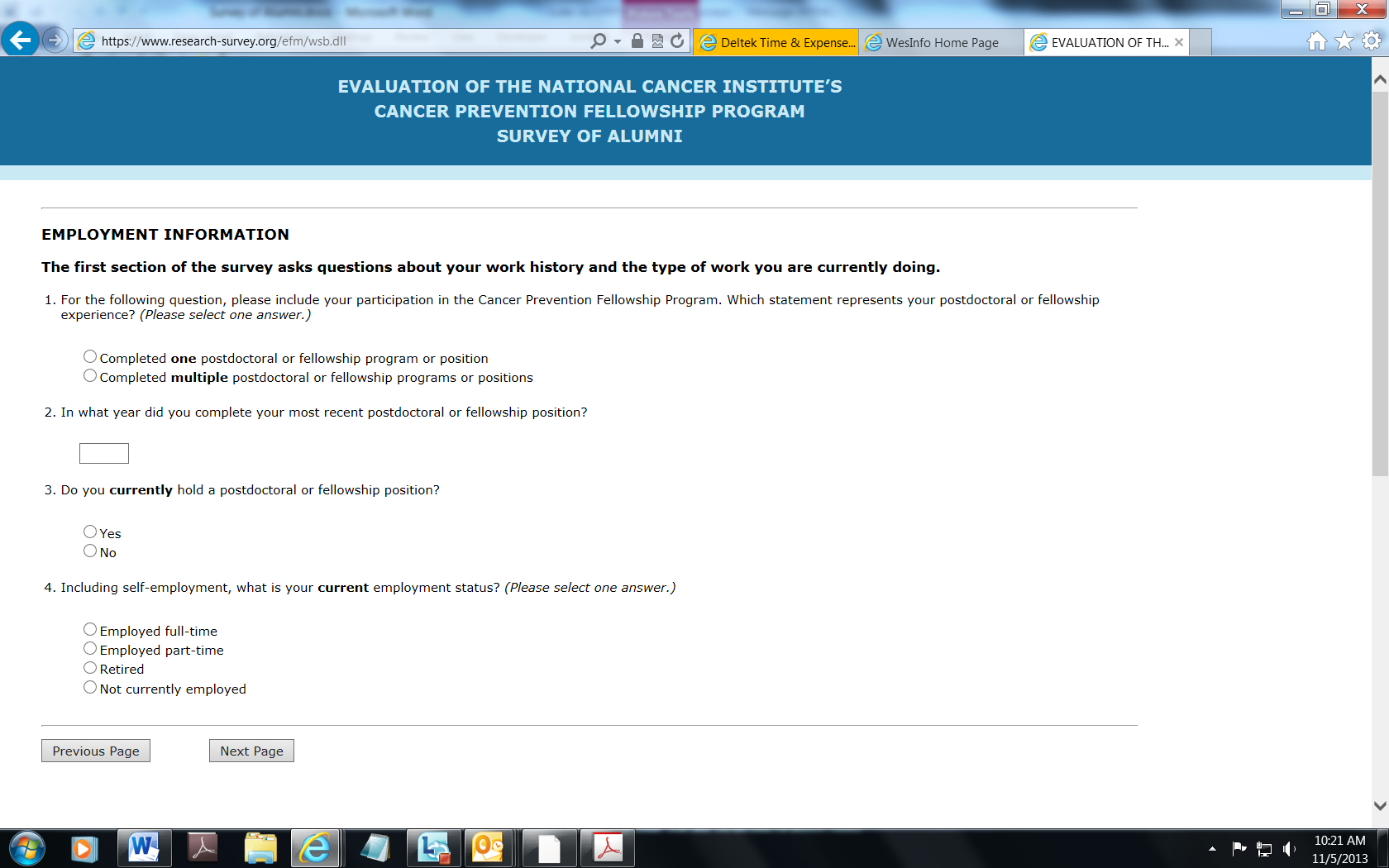 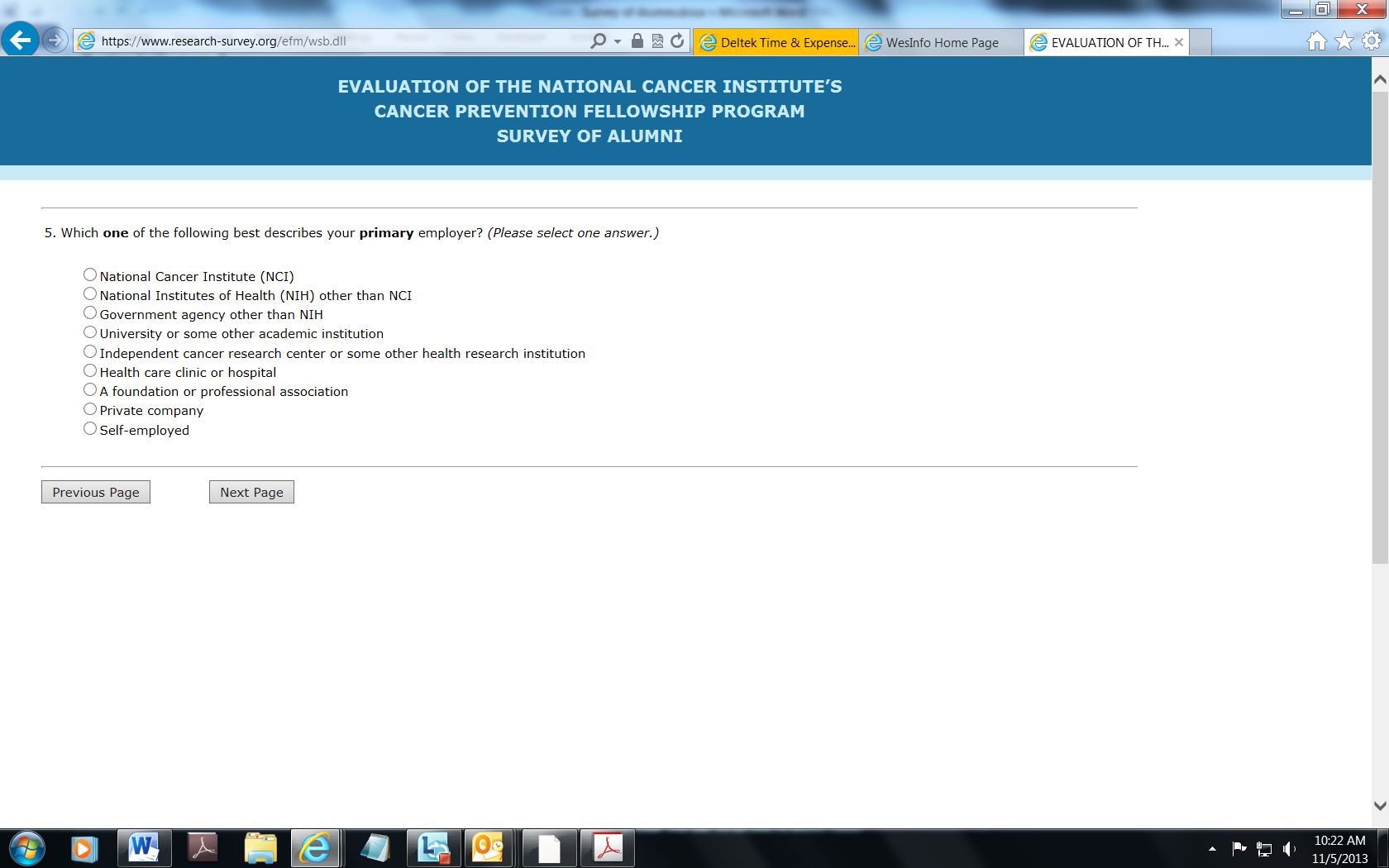 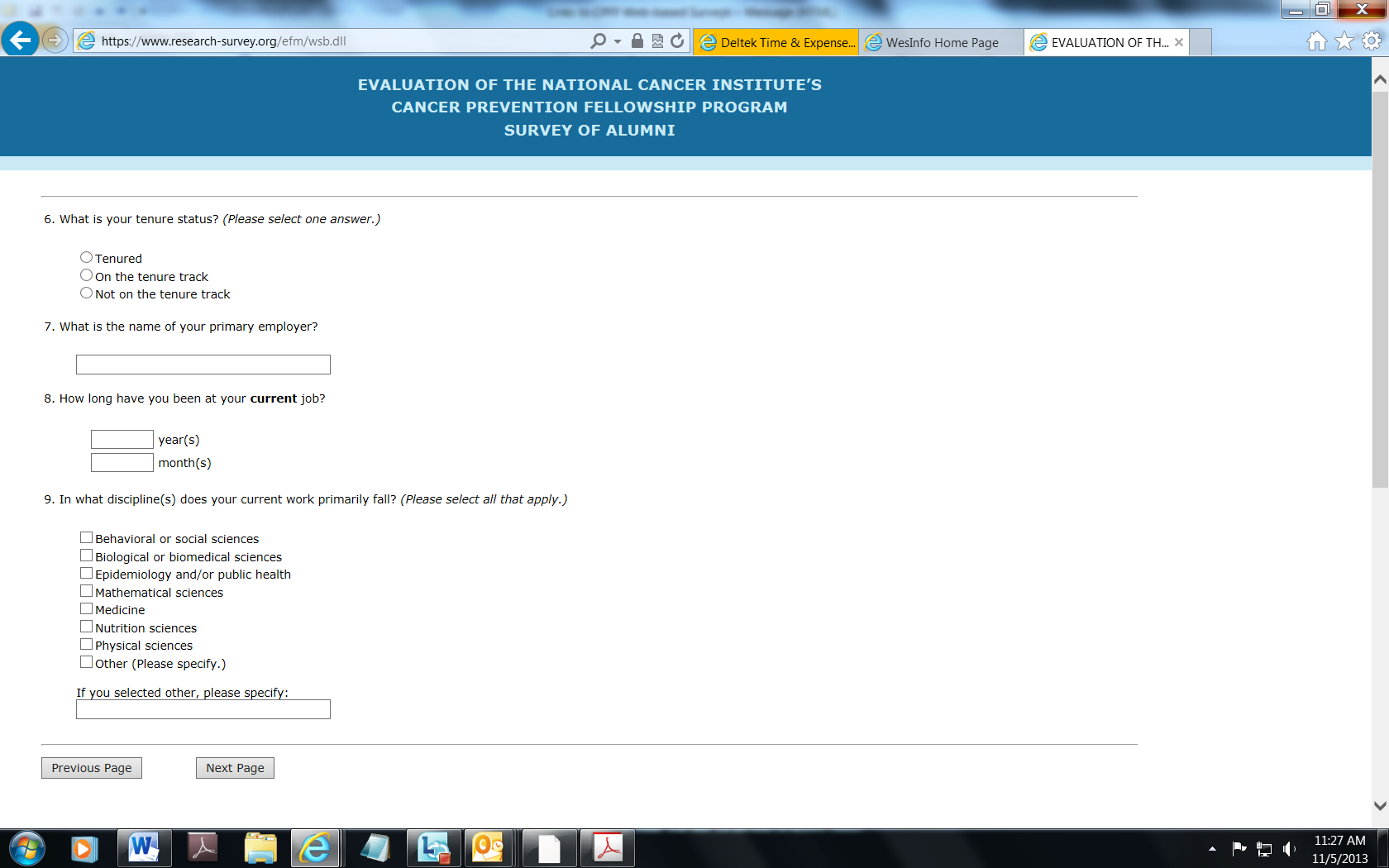 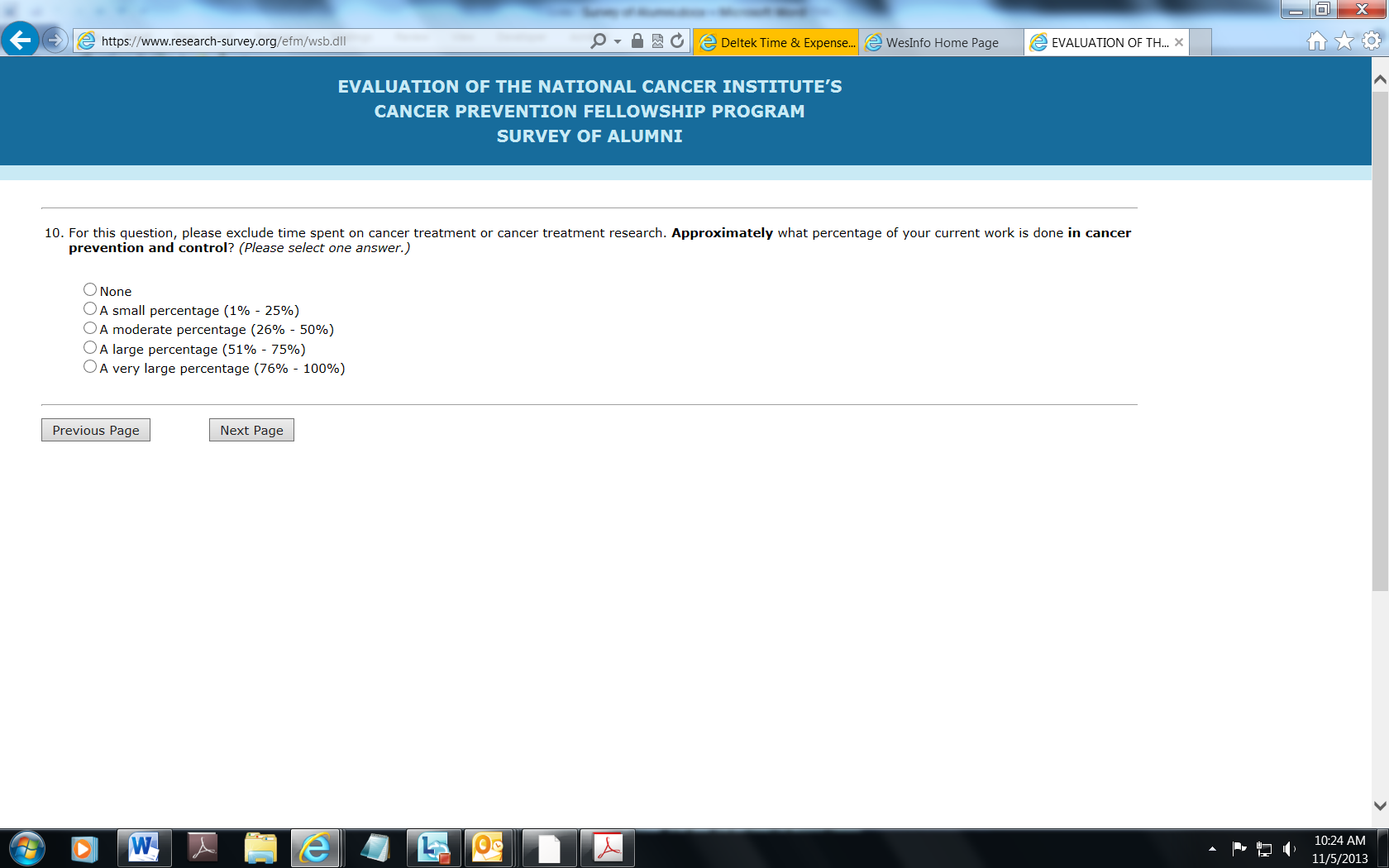 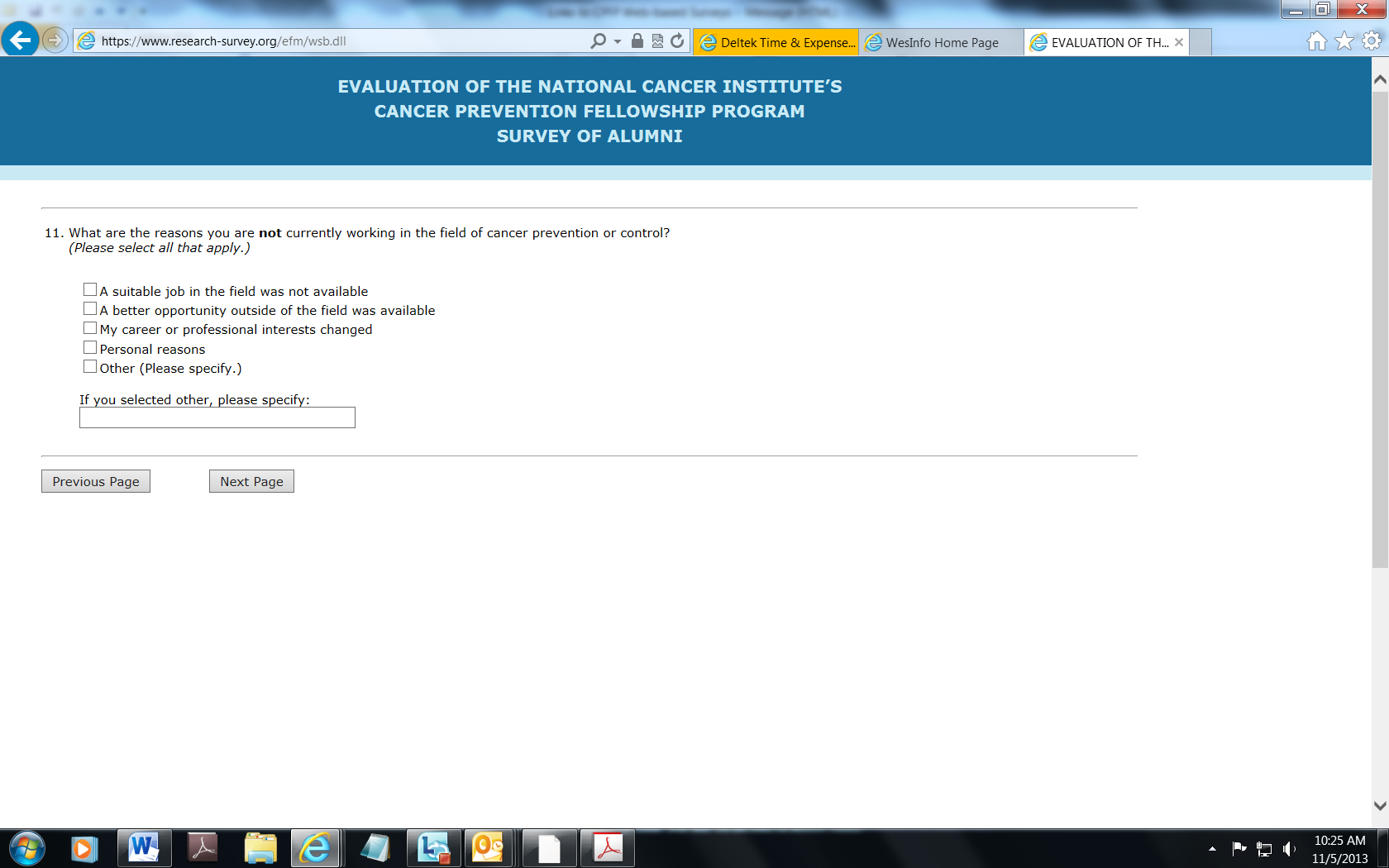 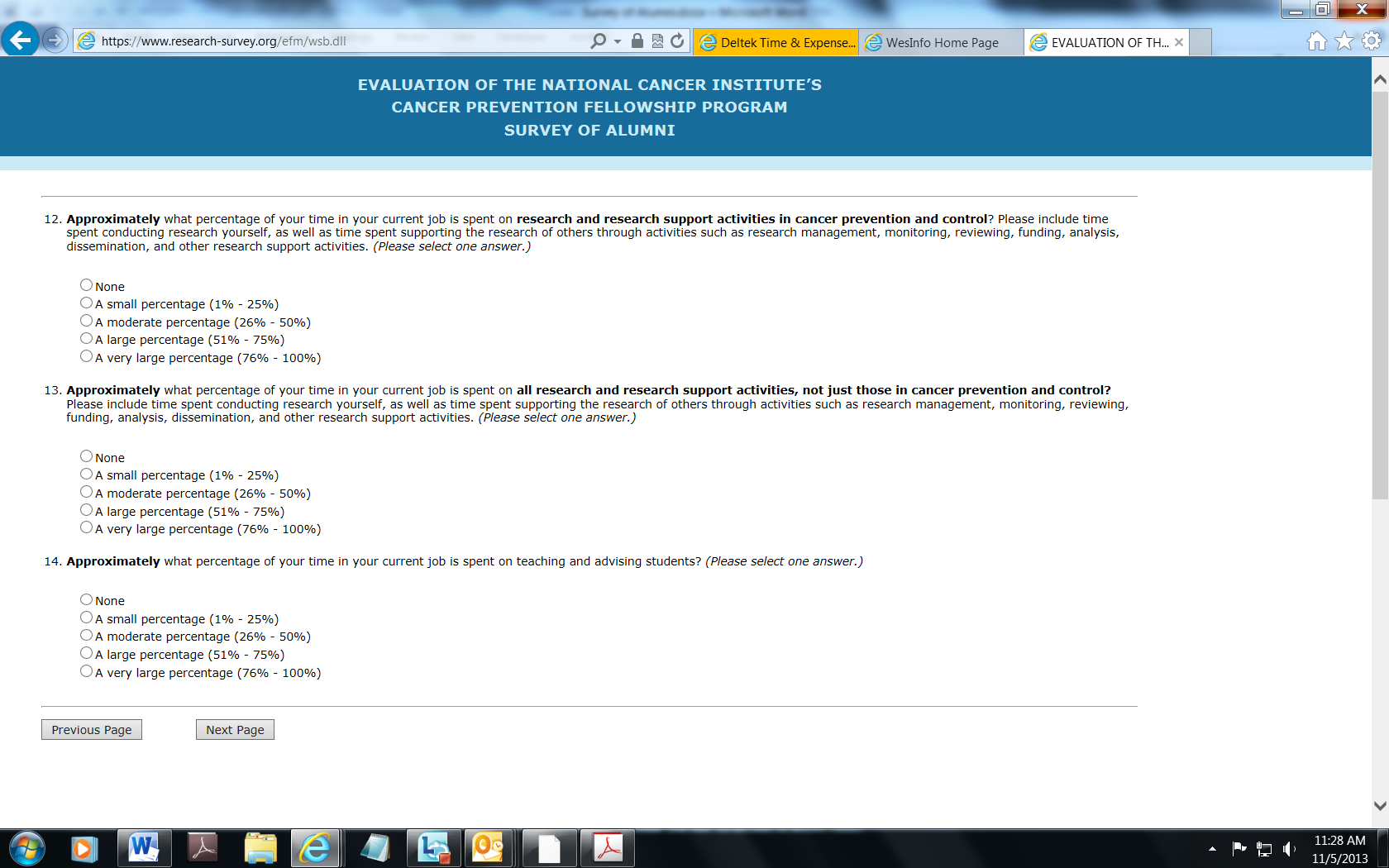 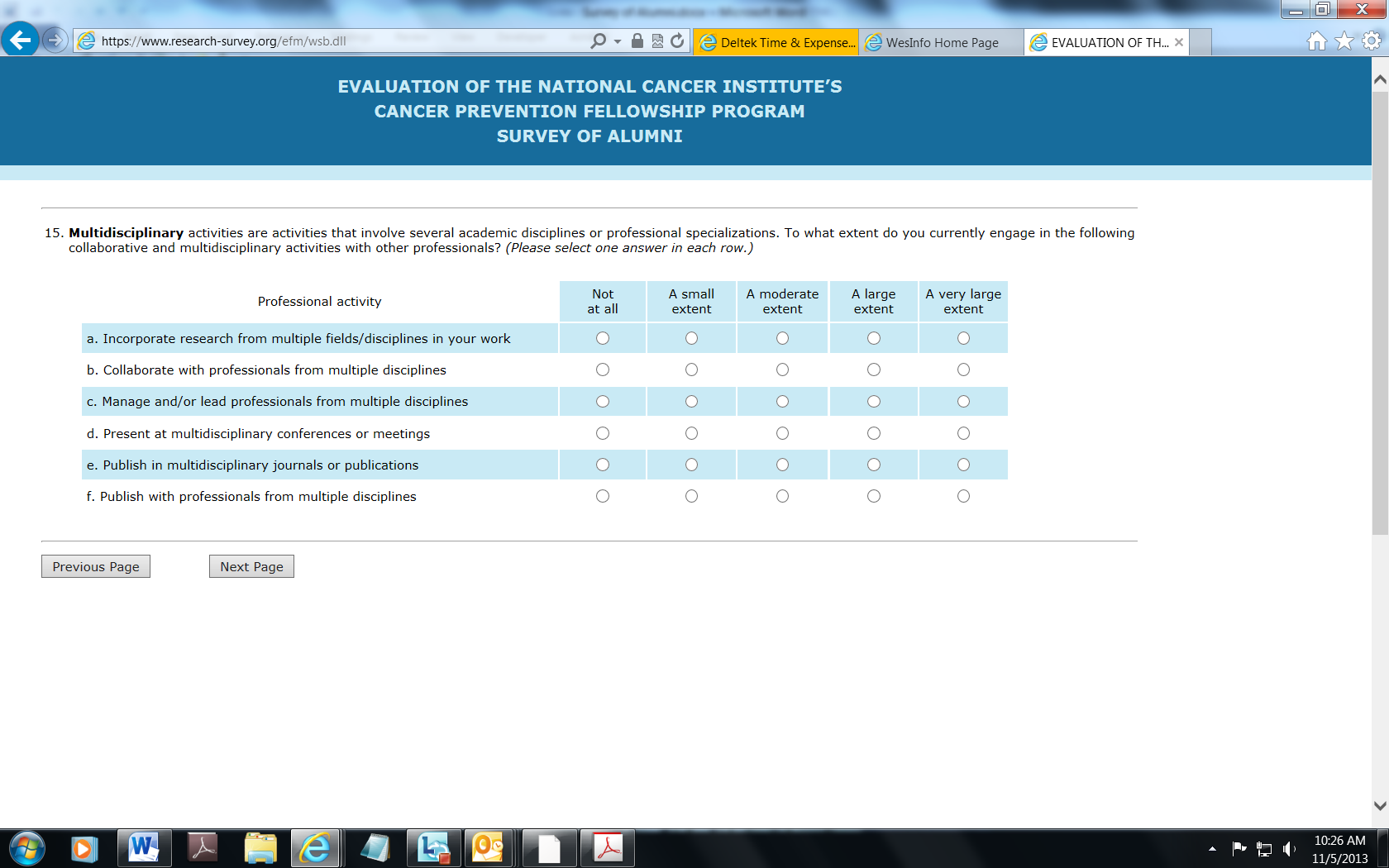 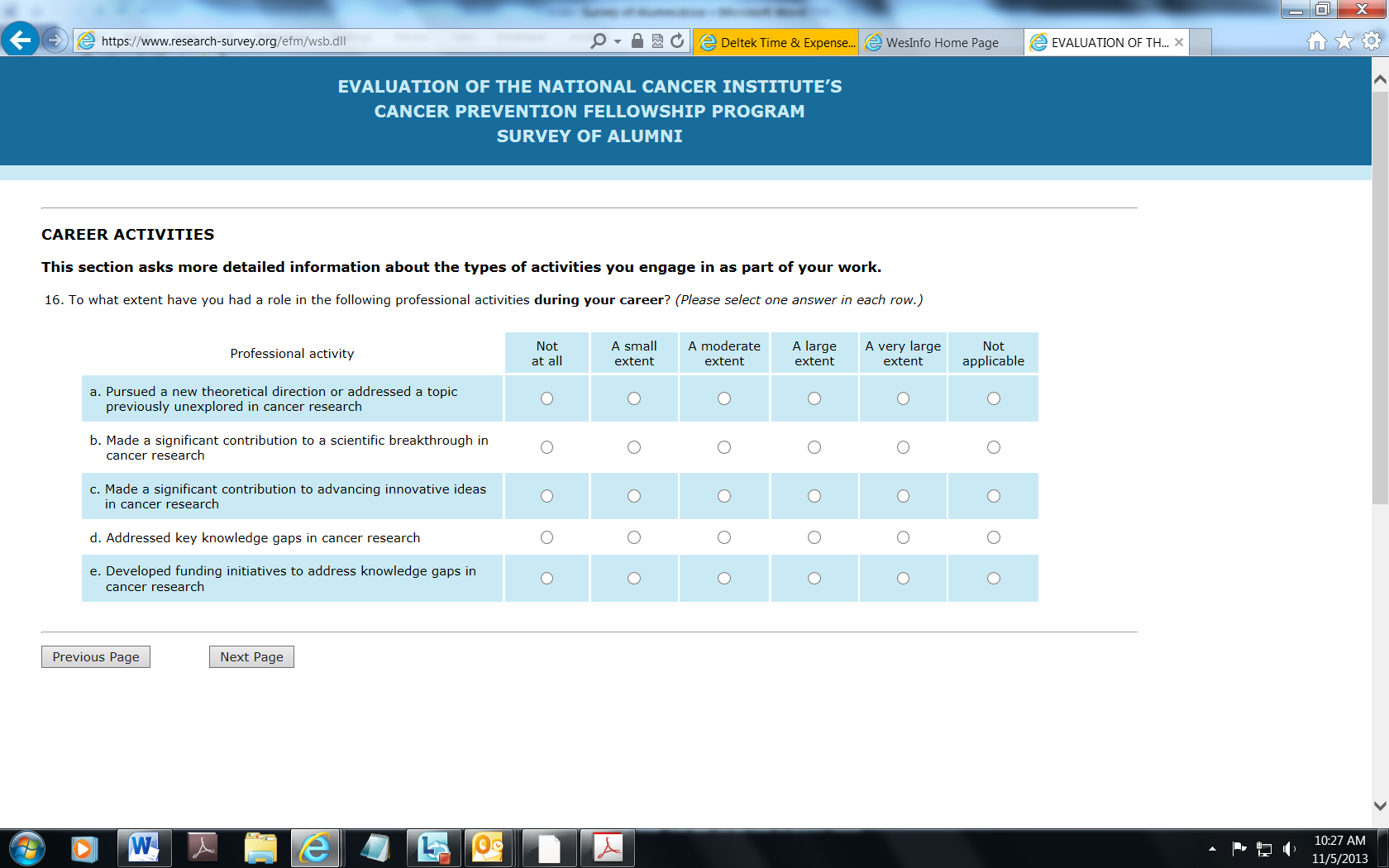 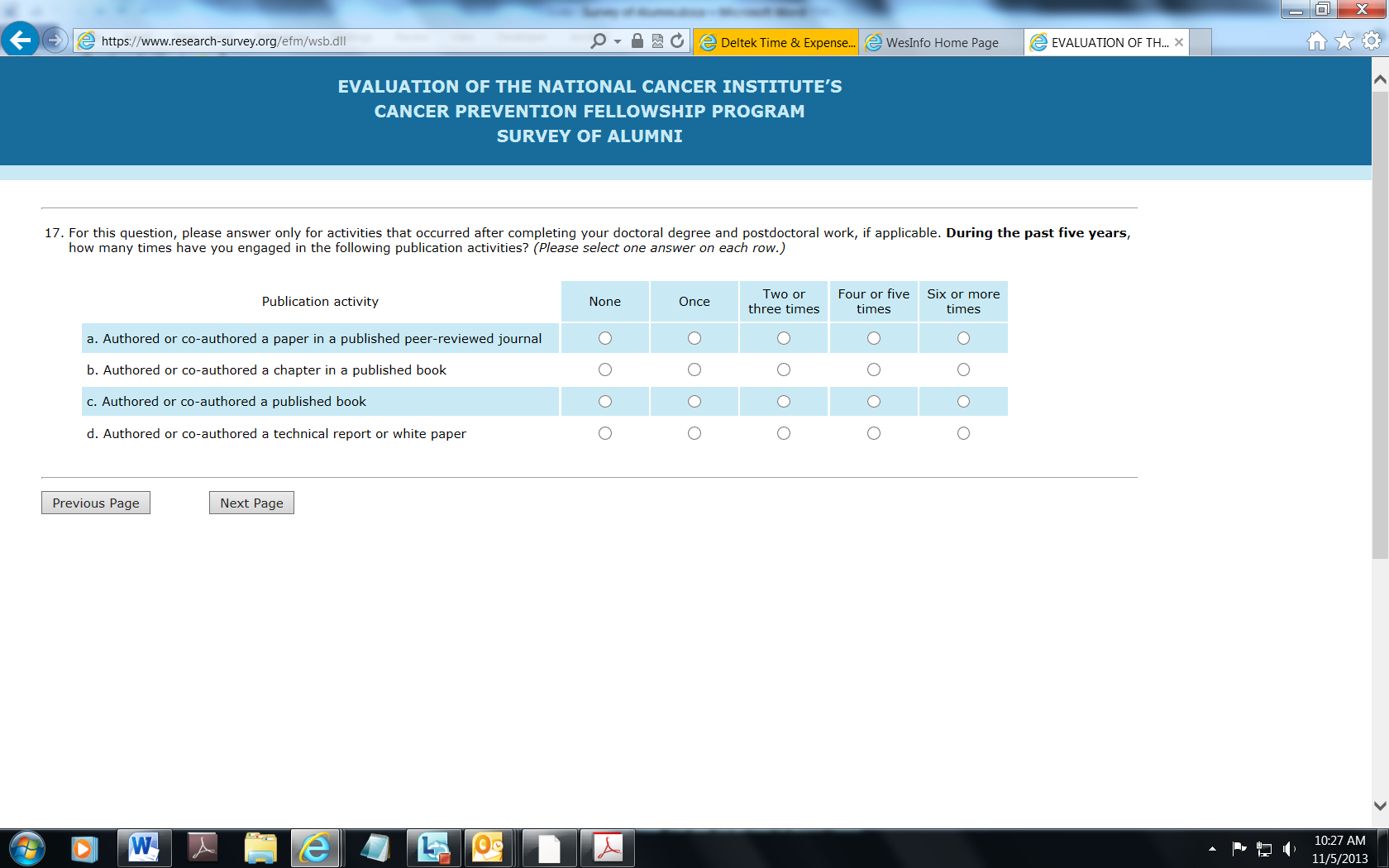 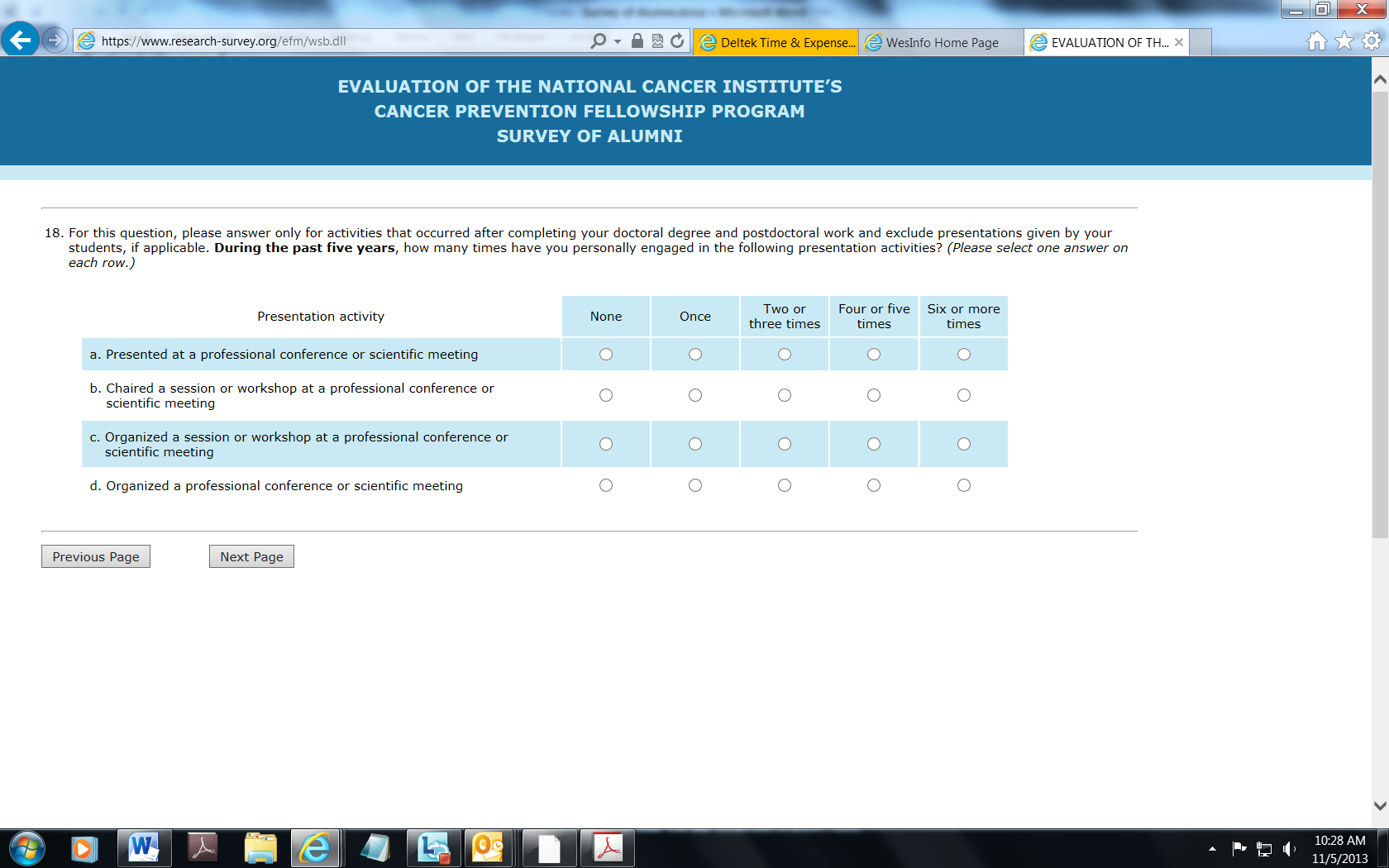 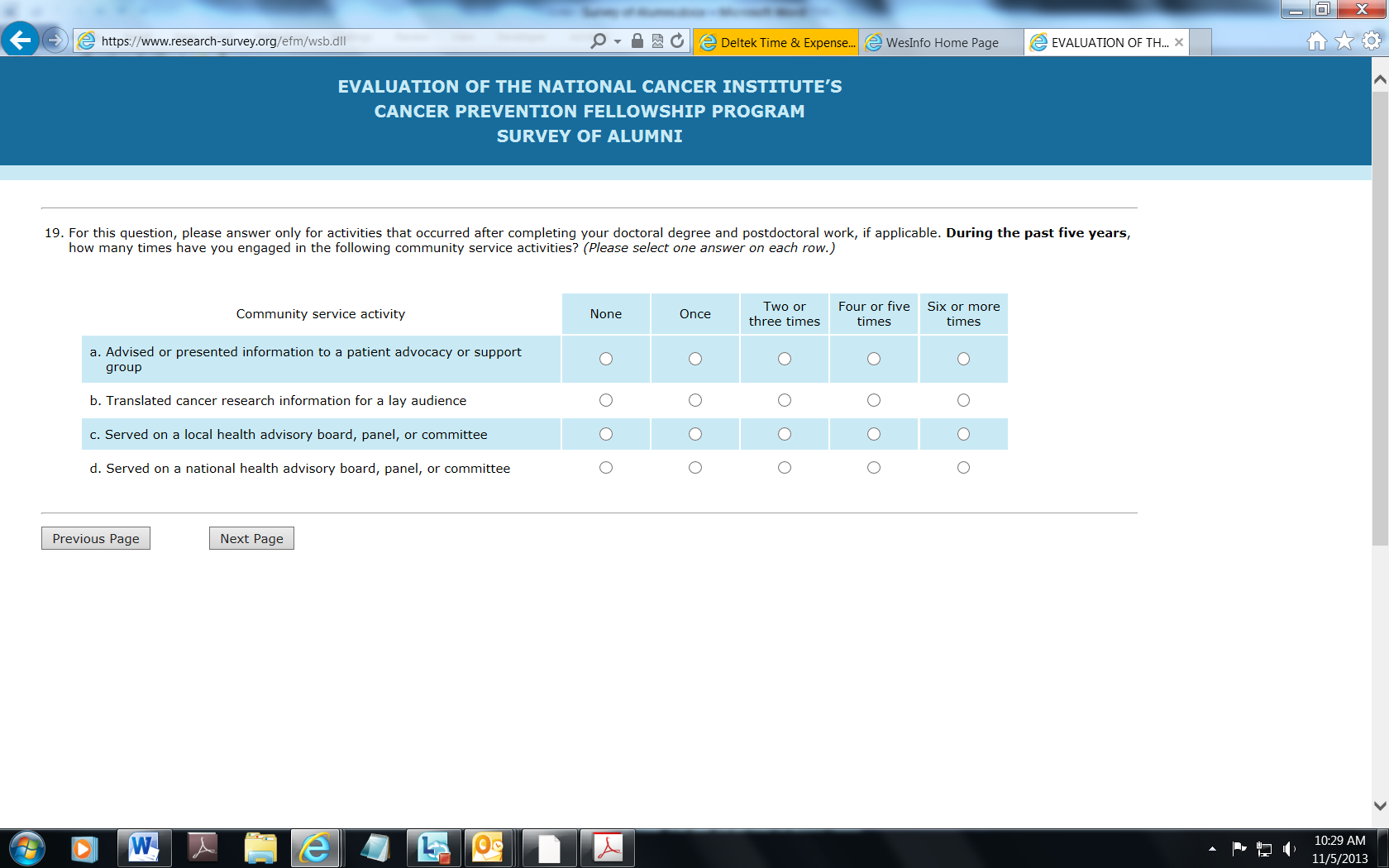 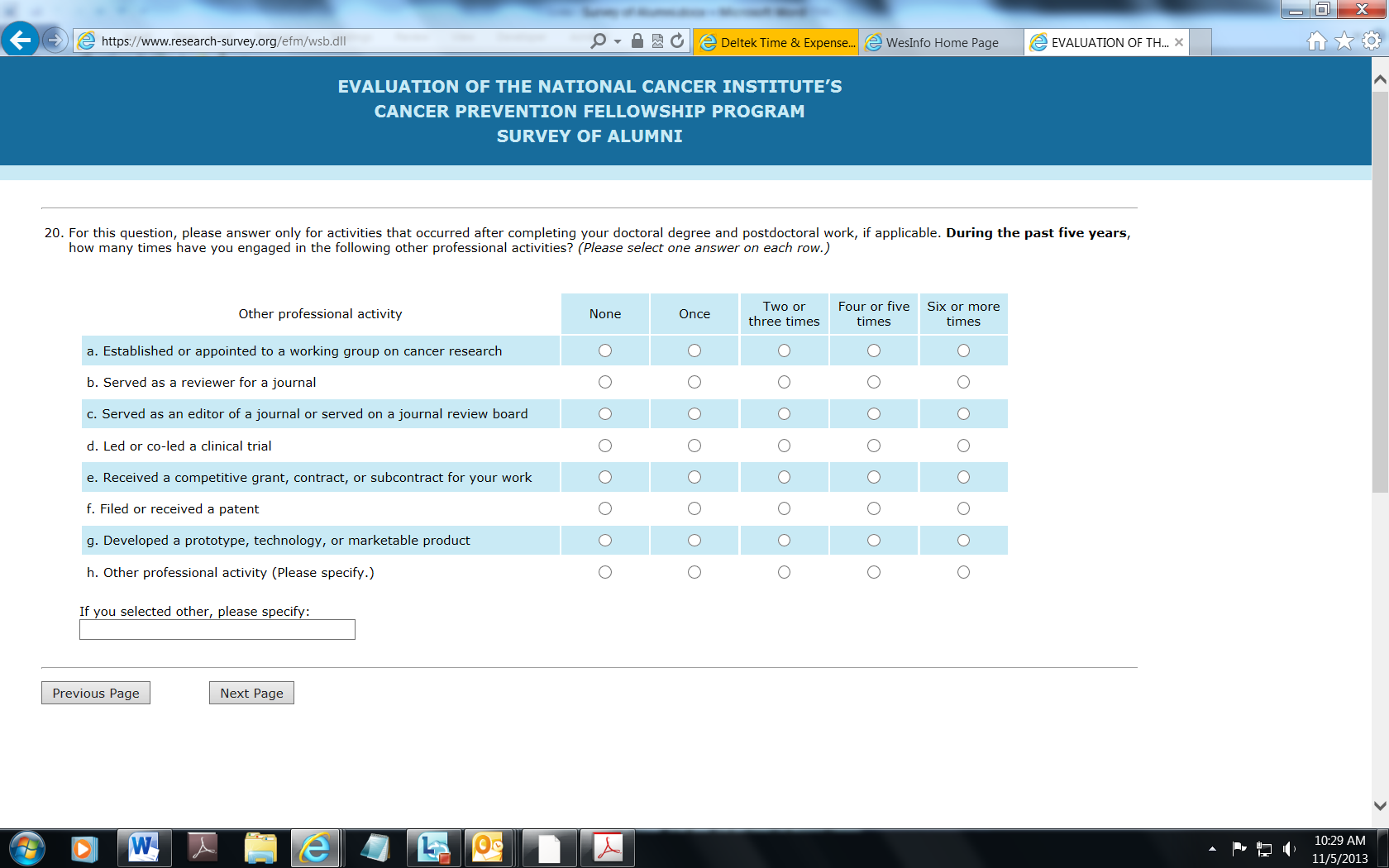 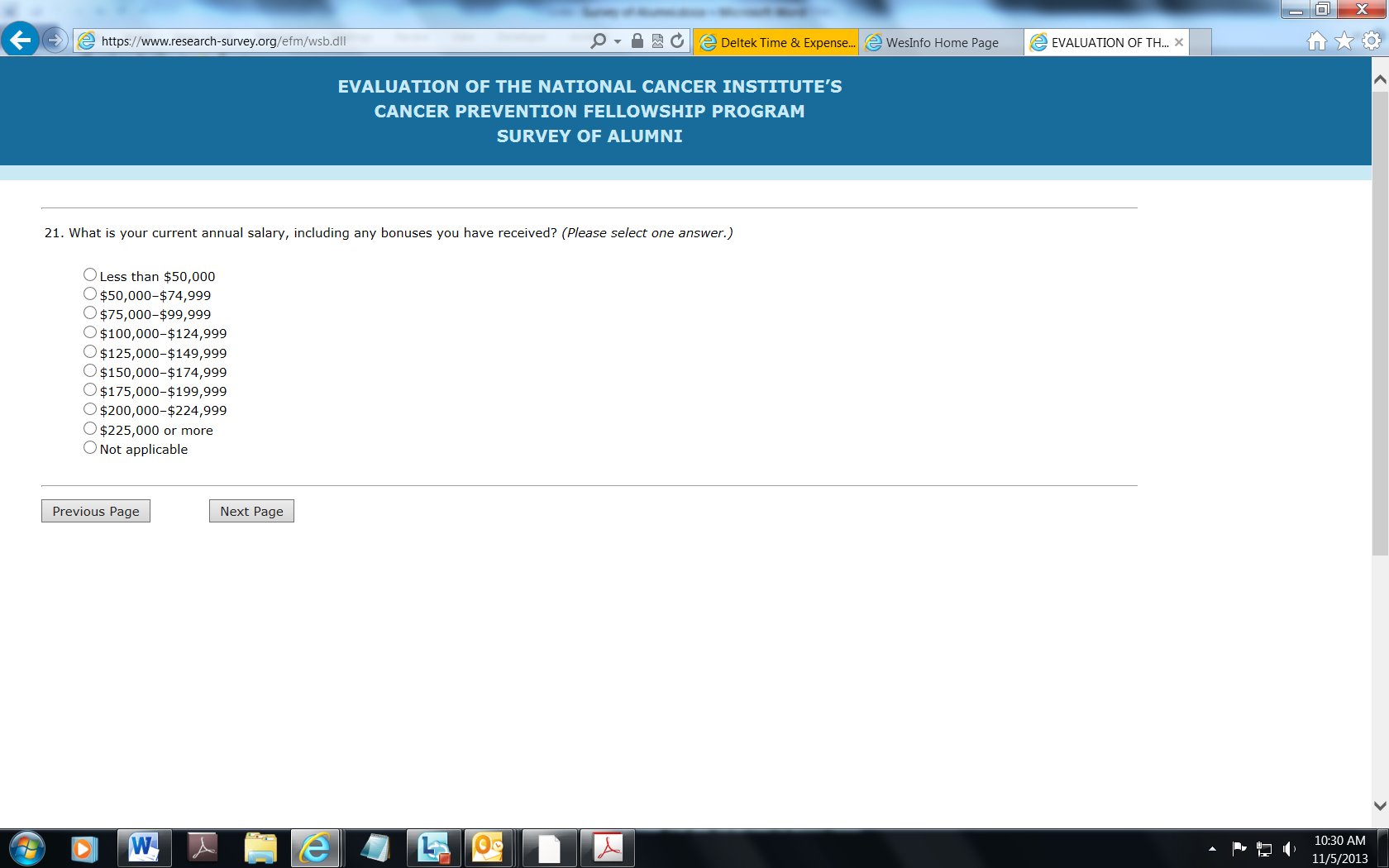 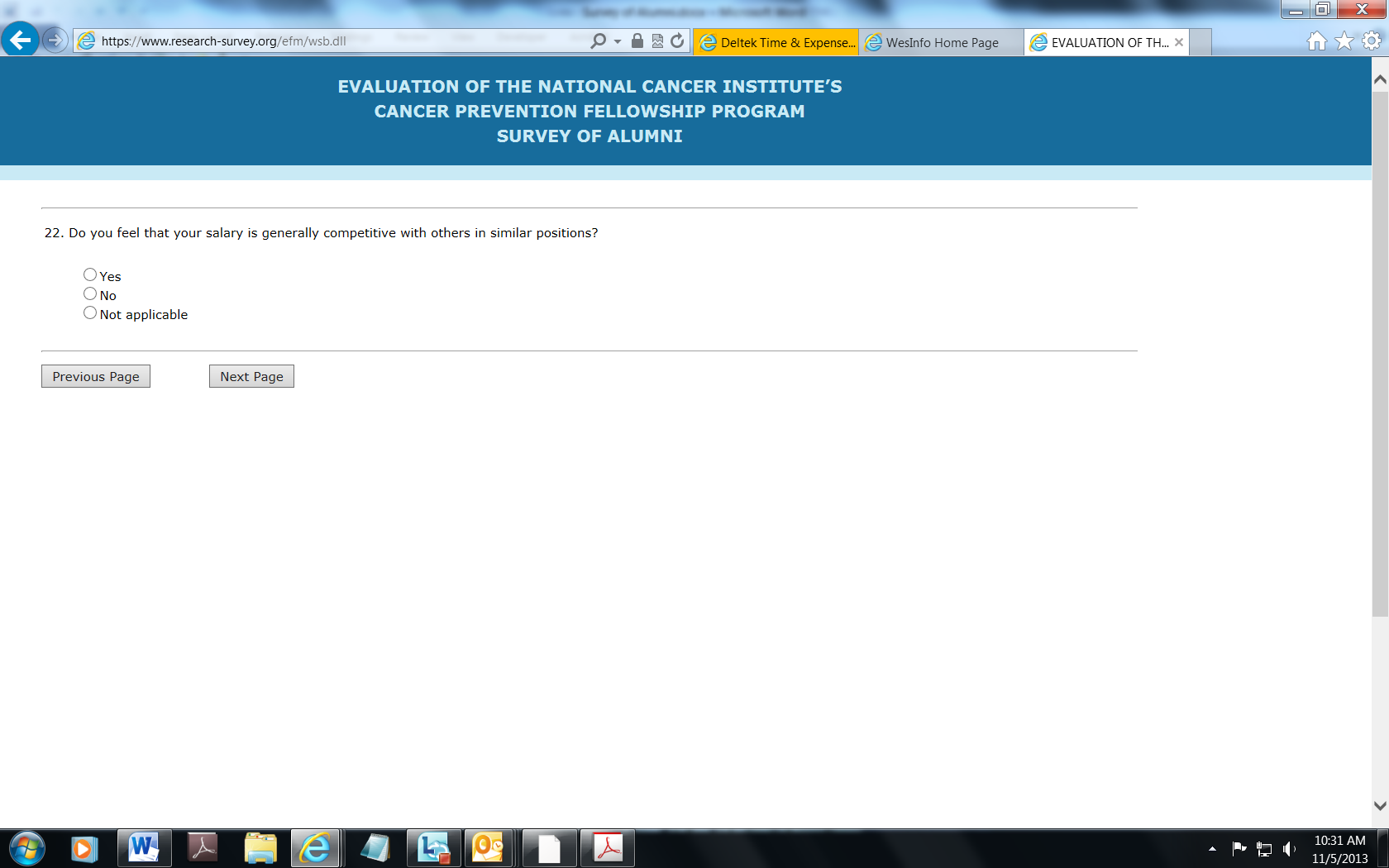 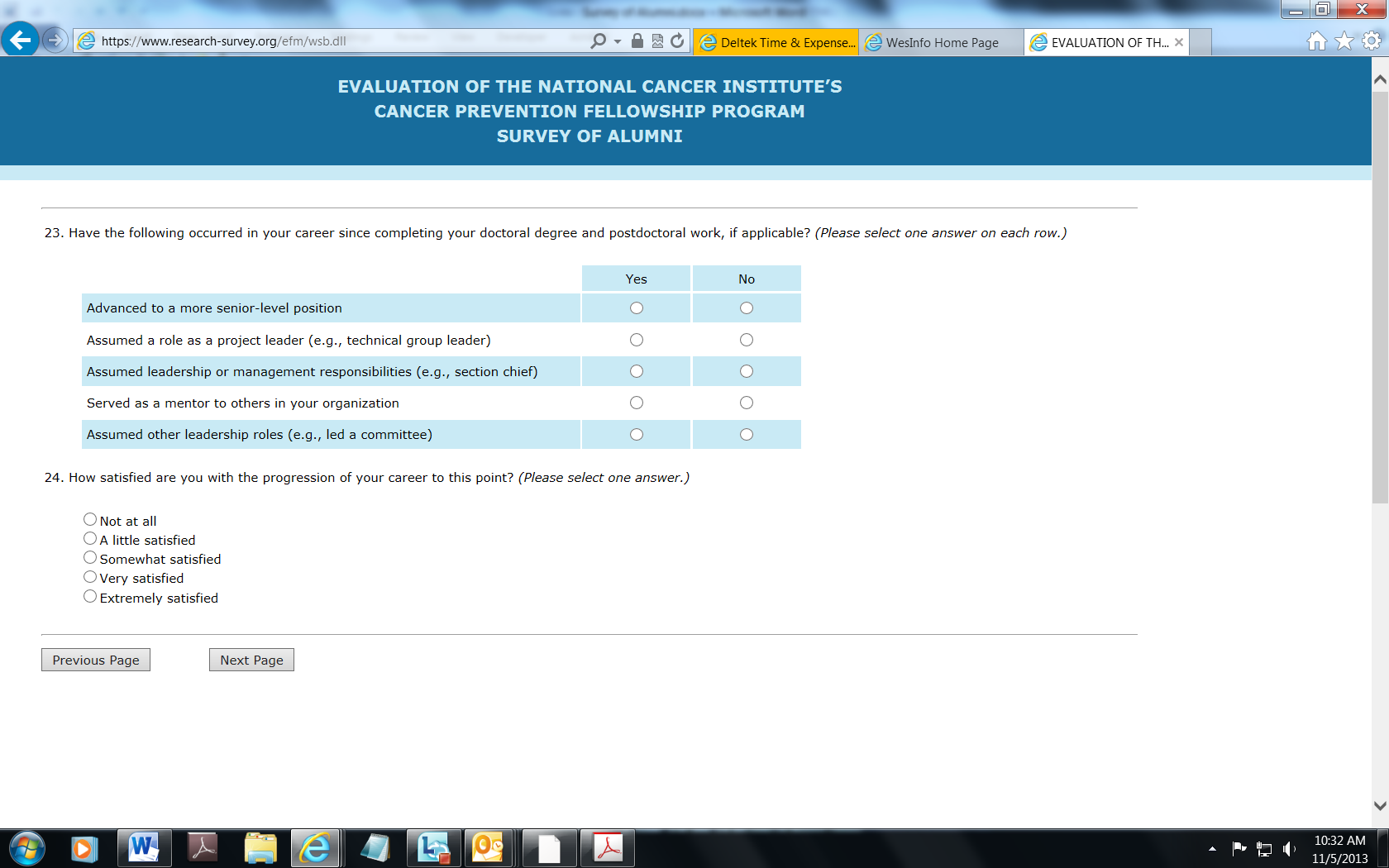 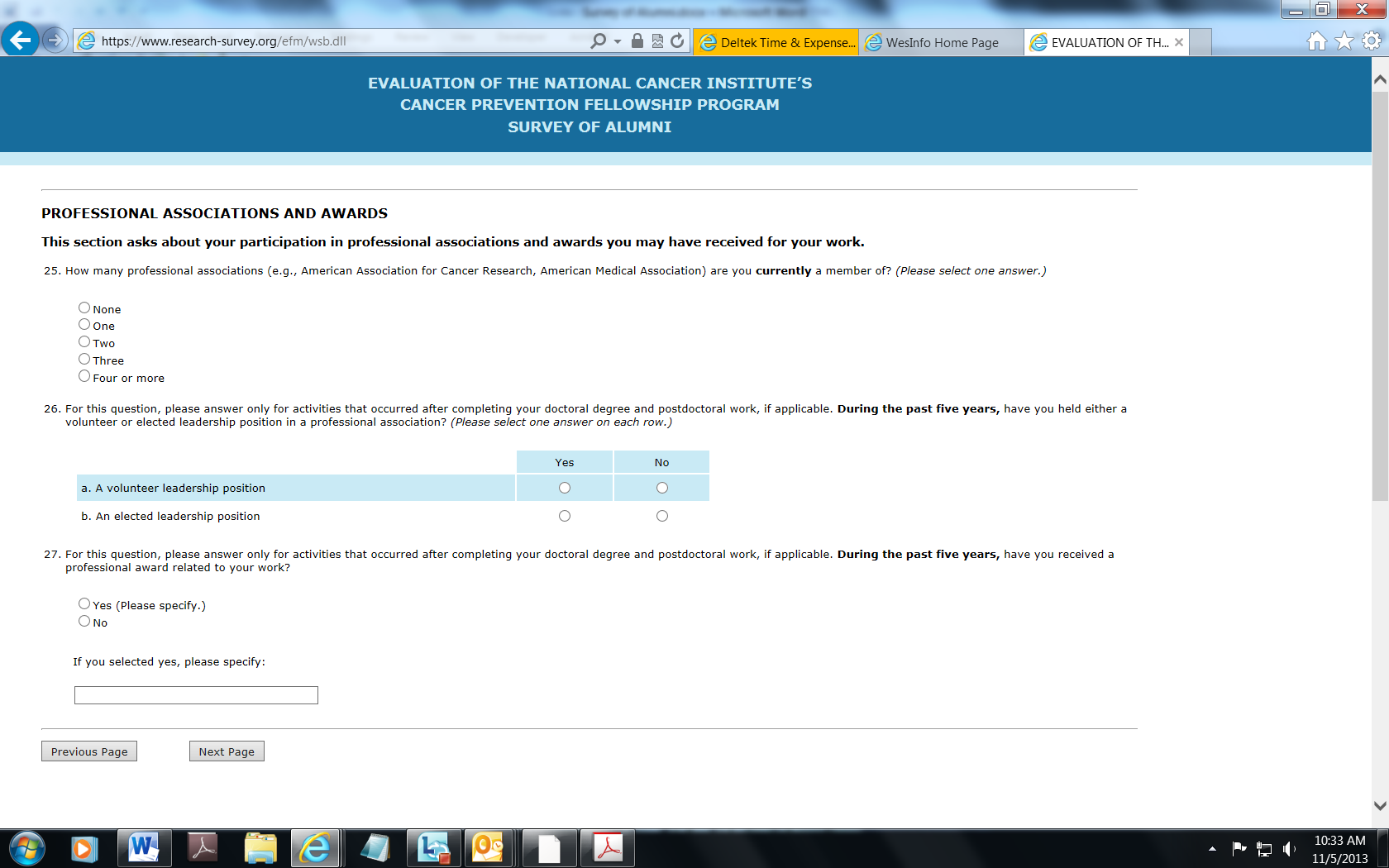 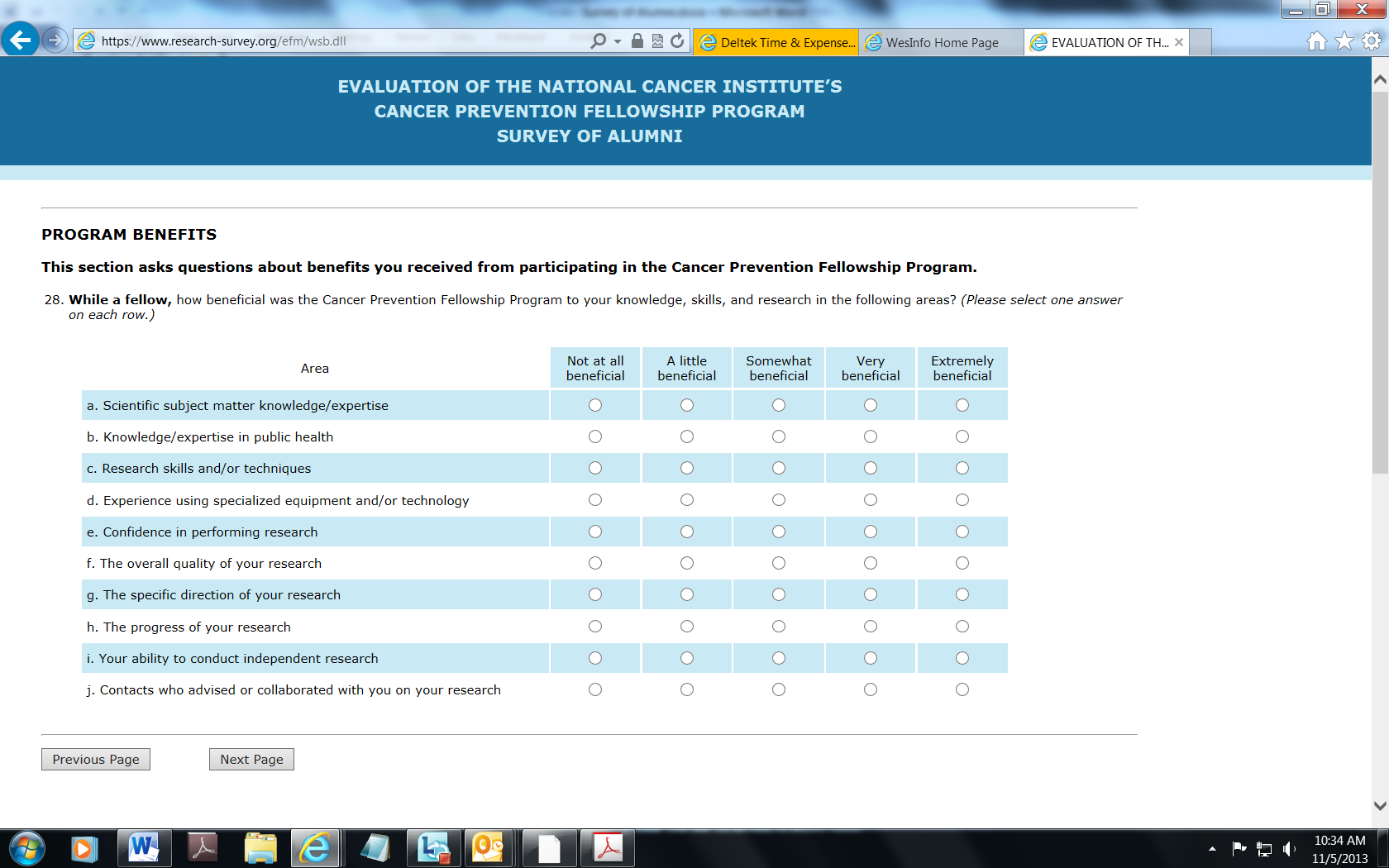 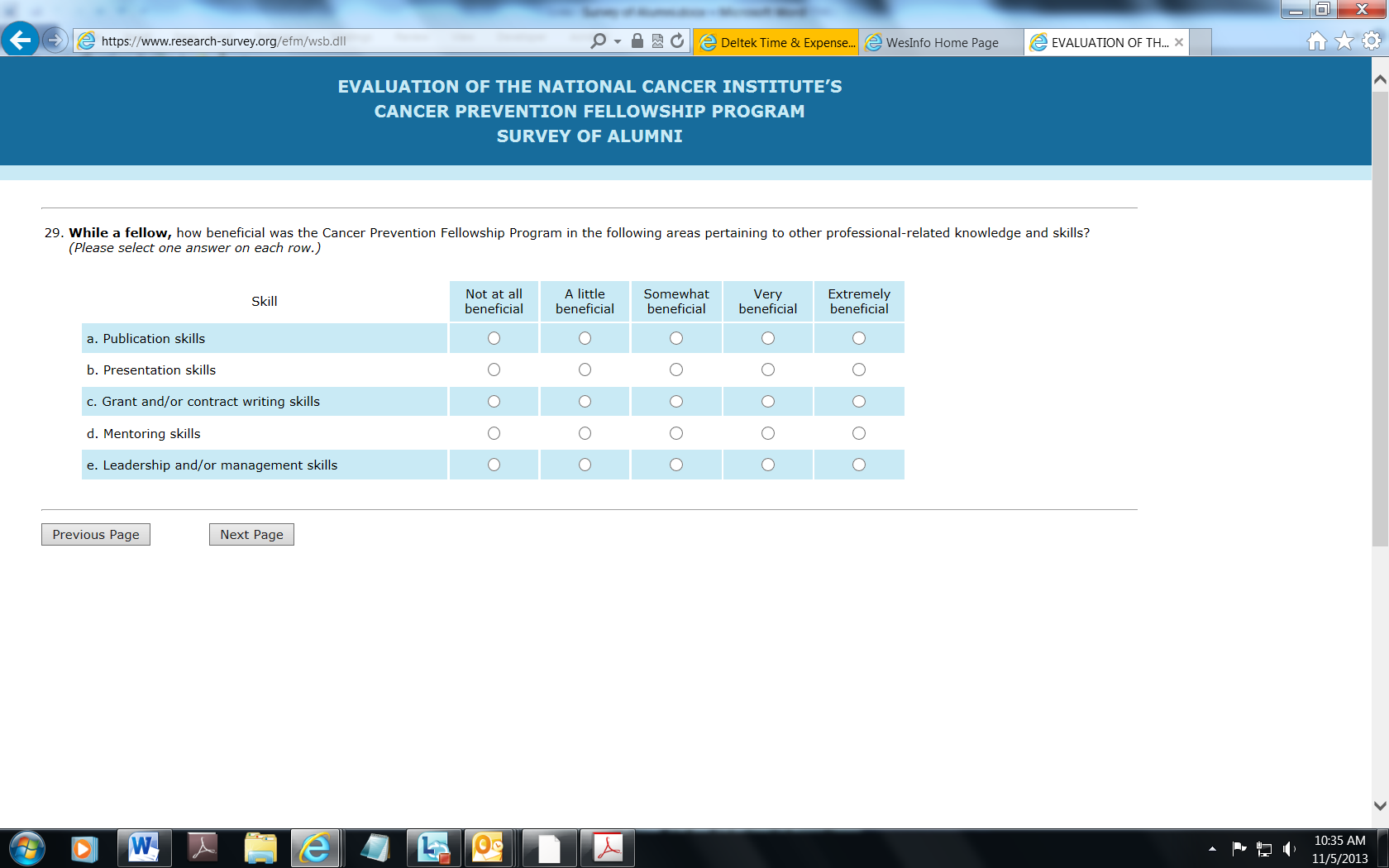 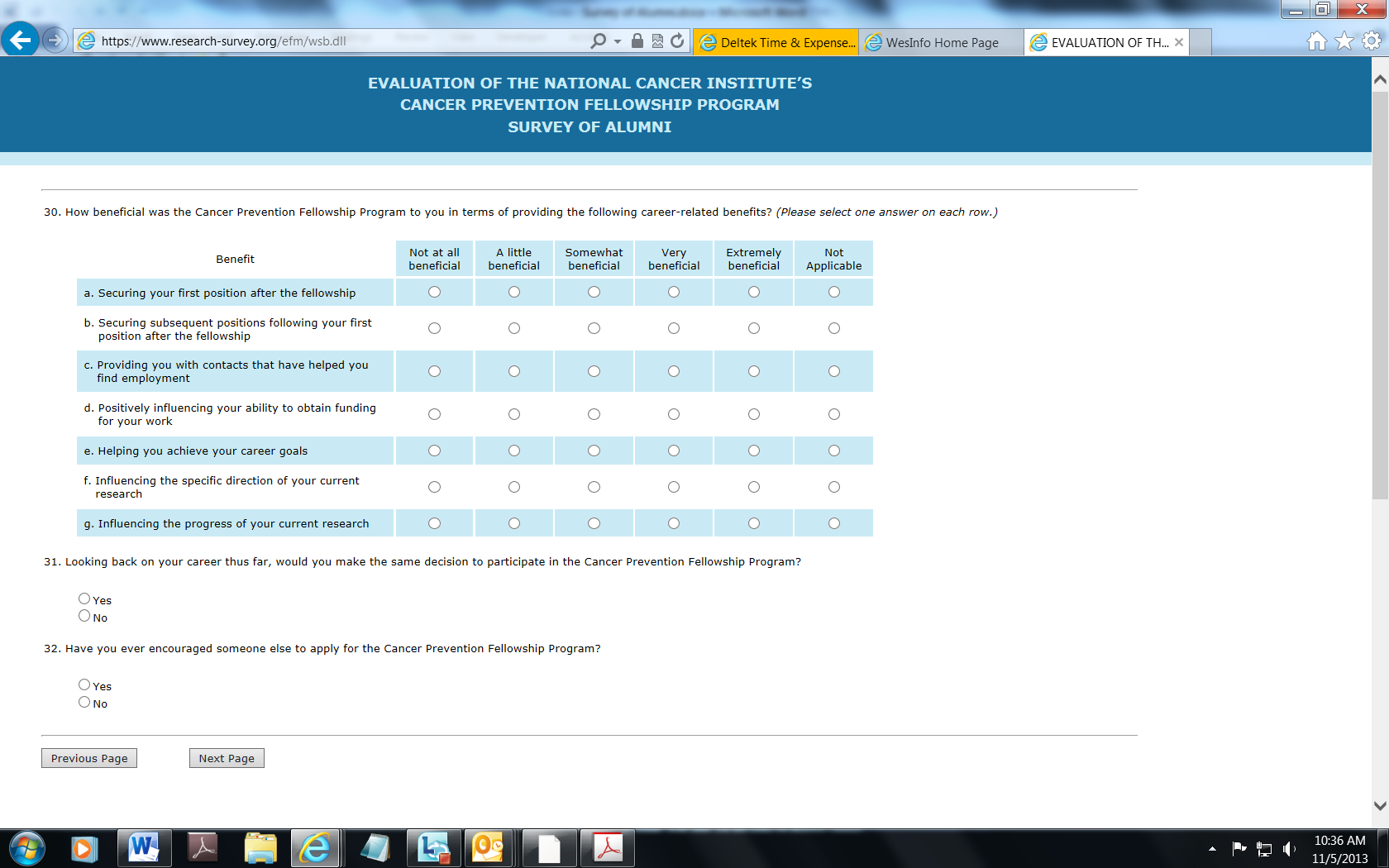 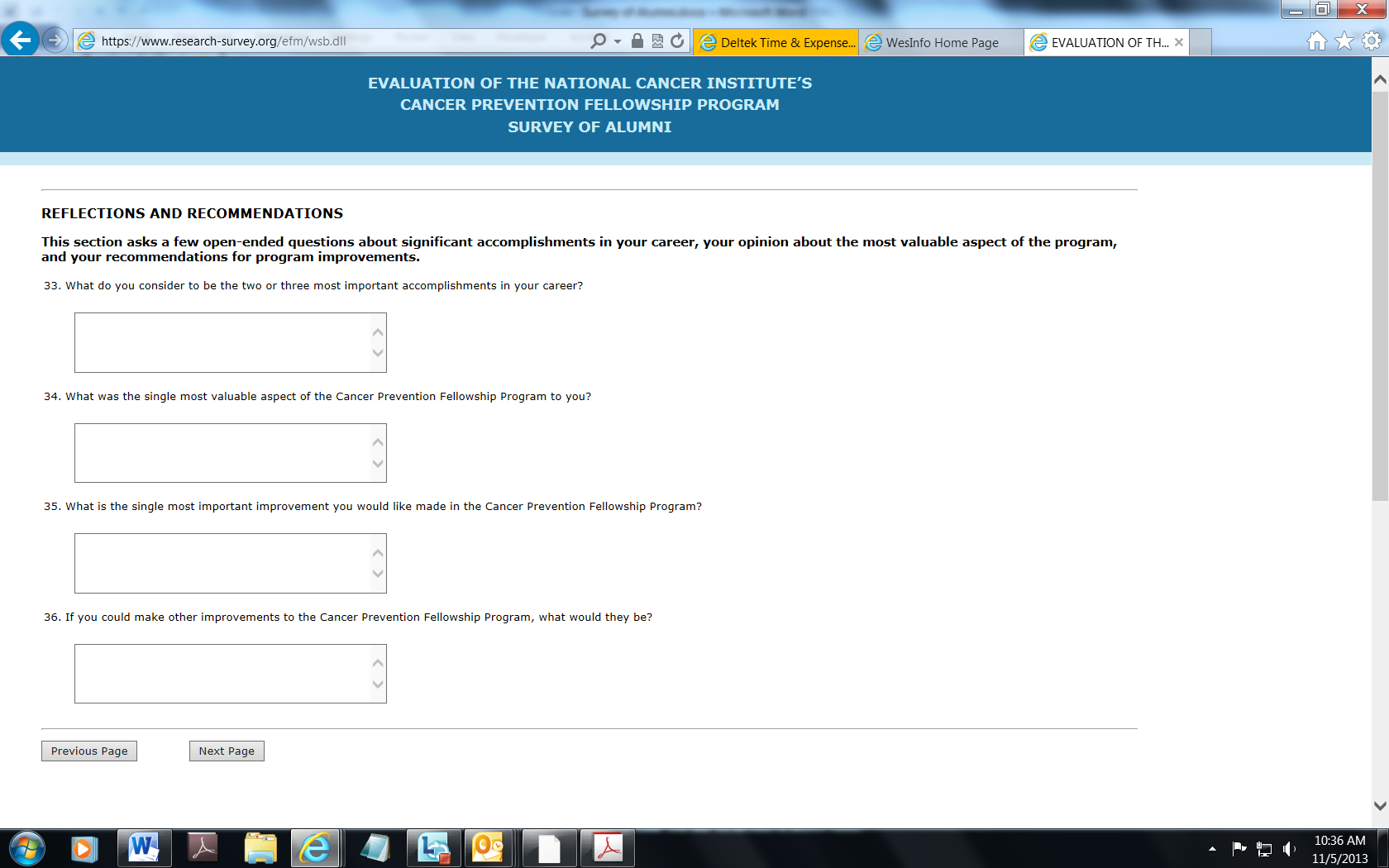 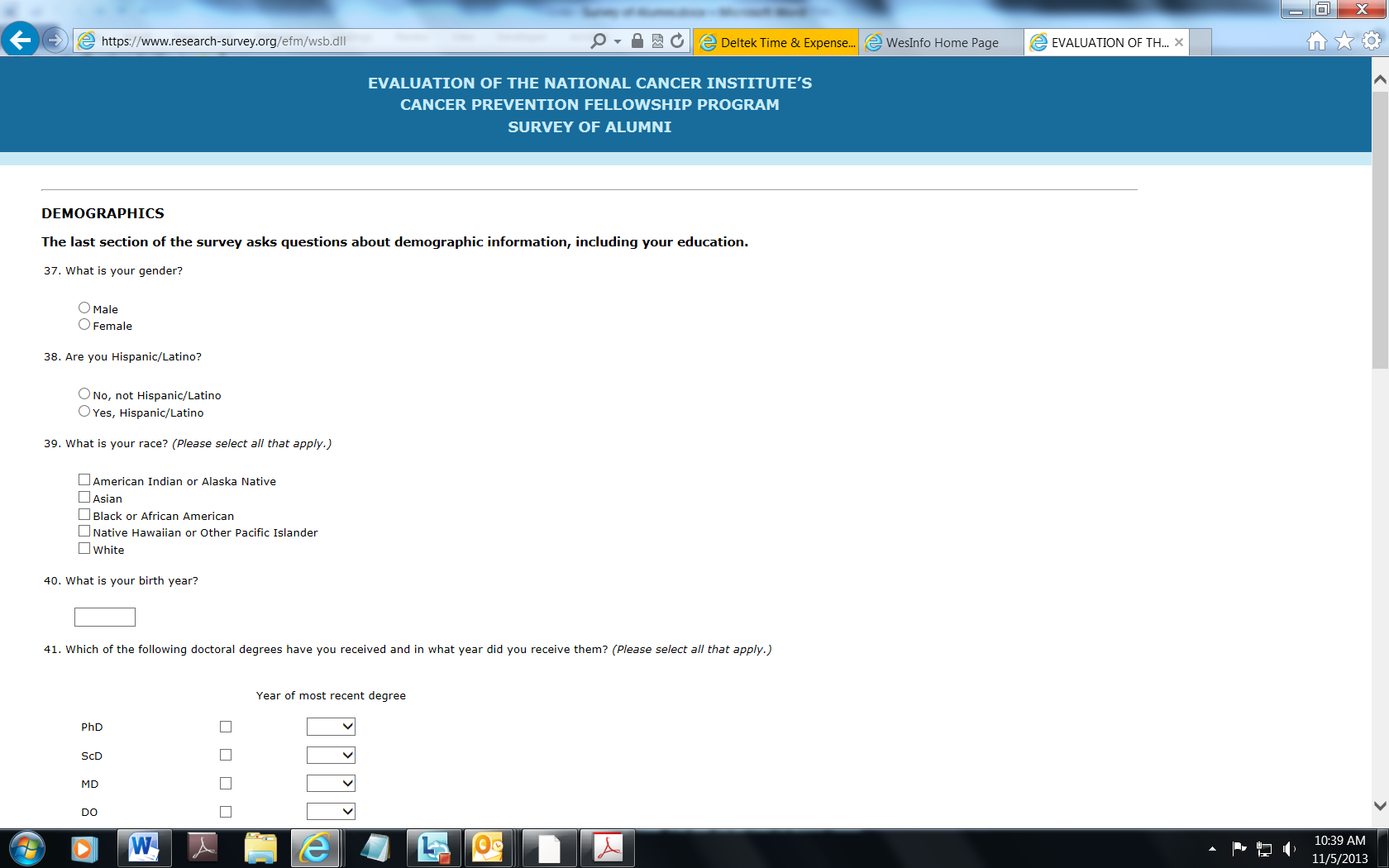 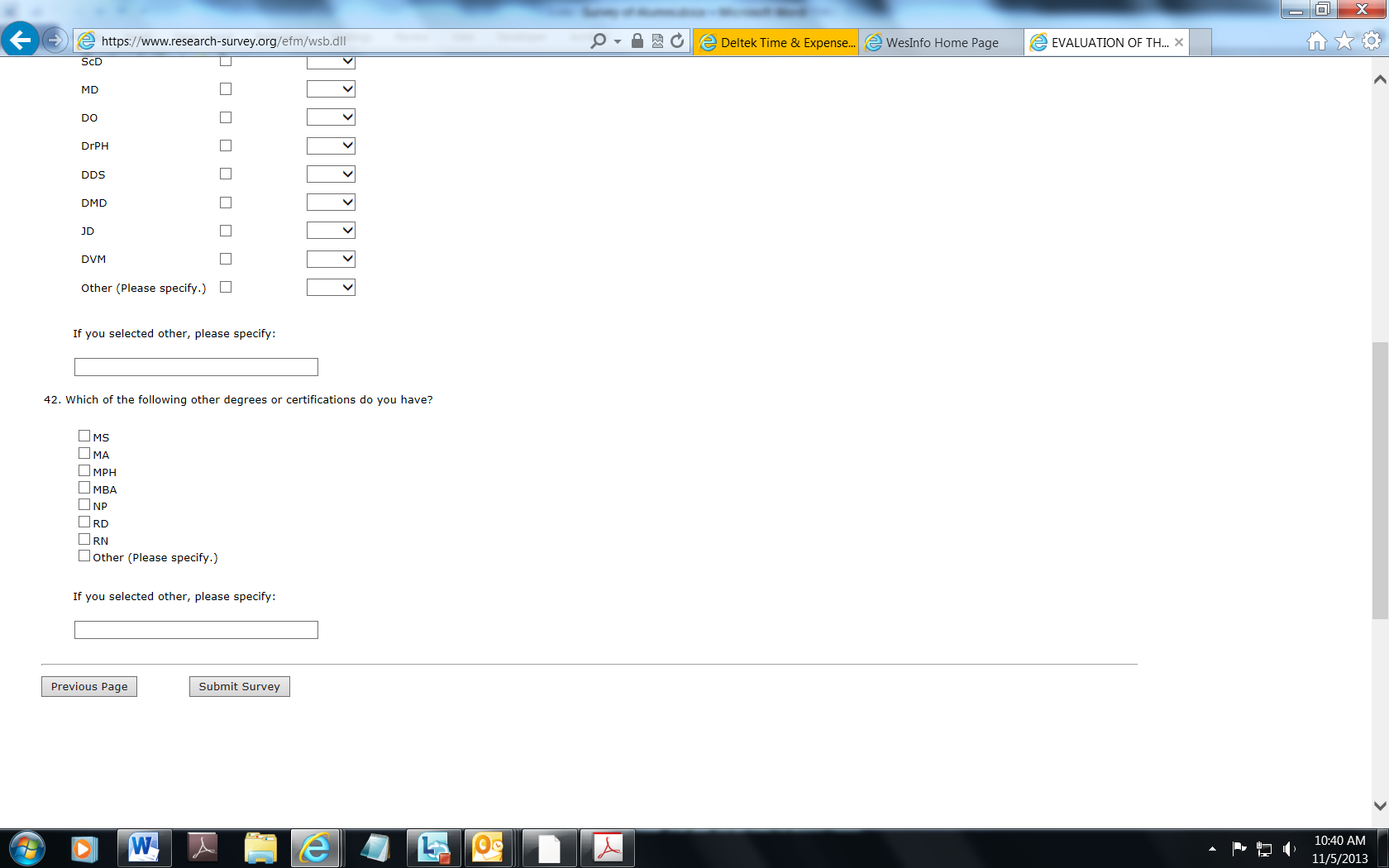 